SLUŽBENI GLASNIKGRADA HVARA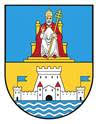 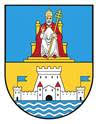 GODINA XXVI.  BROJ 6.         		       Godišnja pretplata iznosi 1.000,00 Kn -Hvar, 24. svibnja 2019. godine	             	       plaća se na račun broj : 2500009-1815300001Na temelju članka 86. Zakona o prostornom uređenju ("Narodne novine" broj 153/13, 65/17, 114/18 i 39/19) i članka 25. Statuta Grada Hvara ("Službeni glasnik Grada Hvara" broj 5/09, 7/09, 8/09, 1/11, 2/11-pročišćeni tekst, 6/13, 11/13, 8/14, 8/17 i 3/18) Gradsko vijeće Grada Hvara na 32. sjednici održanoj 23. svibnja. 2019. godine, donosi ODLUKUo izradi III. (ciljanih) Izmjena i dopuna  Prostornog plana uređenja Grada HvaraOPĆE ODREDBEČlanak 1.1) Donosi se Odluka o izradi III. (ciljanih) Izmjena i dopuna Prostornog plana uređenja Grada Hvara (Službeni glasnik Grada Hvara br.2/07, 9/10 i 5/16), u daljnjem tekstu: Odluka.2) Odlukom započinje izrada III. (ciljanih) Izmjena i dopuna Prostornog plana uređenja Grada Hvara, (u daljnjem tekstu: Izmjene i dopune Plana ili Plan). Nositelj izrade odgovoran za postupak izrade je Odsjek za komunalne djelatnosti, prostorno uređenje, graditeljstvo i zaštitu okoliša, europske fondove i javnu nabavu.3) Odlukom se utvrđuje:pravna osnova za izradu i donošenje Izmjena i dopuna Plana, razlozi donošenja Izmjena i dopuna Plana, obuhvat Izmjena i dopuna Plana,ocjena stanja u obuhvatu Izmjena i dopuna Plana, ciljevi i programska polazišta, popis sektorskih strategija, planova, studija i drugih dokumenata propisanih posebnim zakonima kojima, odnosno u skladu s kojima se utvrđuju zahtjevi za izradu Izmjena i dopuna Plana, način pribavljanja stručnih rješenja, popis javnopravnih tijela određenih posebnim propisima koja daju zahtjeve za izradu Izmjena i dopuna Plana, te drugih sudionika korisnika prostora koji trebaju sudjelovati u izradi, planirani rok za izradu Izmjena i dopuna Plana, odnosno njegovih pojedinih faza i rok za pripremu zahtjeva za izradu Izmjena i dopuna Plana tijela i osoba određenih posebnim propisima,izvori financiranja izrade Izmjena i dopuna Plana.PRAVNA OSNOVA ZA IZRADU IZMJENA I DOPUNA PLANAČlanak 2.1) Odluka se donosi temeljem obveza koje proizlaze iz odredbi Zakona o prostornom uređenju (“Narodne novine” broj), članaka 86., 89. i 113. 2) Plan se izrađuje u skladu s odredbama Zakona o prostornom uređenju („Narodne novine“, br. 153/13, 65/17, 114/18 i 39/19, u daljnjem tekstu: Zakon), Pravilnikom o sadržaju, mjerilima kartografskih prikaza, obveznim prostornim pokazateljima i standardu elaborata prostornih planova („Narodne novine“, br. 106/98, 39/04, 45/04, 163/04 i 9/11) i Prostornim planom Splitsko-dalmatinske županije (Sl. glasnik SDŽ br. 1/03, 8/04, 5/05, 5/06, 13/07, 9/13 i 147/15) te ostalim zakonskim i podzakonskim propisima koji se odnose na izradu prostornih planova.RAZLOZI DONOŠENJA IZMJENA I DOPUNA PLANAČlanak 3.1) Izrada ovih III. (ciljanih) Izmjena i dopuna Prostornog plana uređenja Grada Hvara je dio procesa kontinuiranog planiranja koji se temelji na praćenju i ocjenjivanju stanja na području grada Hvara.2) Osnovni razlozi za pokretanje izrade Plana su slijedeći:izmjena namjene prostora i uvjeta gradnje na području gradskog kvarta Zastup, u zoni namjene D2, D3, radi stvaranja prostorno-planskih pretpostavki za realizaciju lječilišnog hotela;dopuna Odredbi za provođenje u dijelu odvodnje otpadnih voda za naselja Milna, Zarače, Velo i Malo Grablje i turističko naselje Plaže temeljem zahtjeva Odvodnja Hvar d.o.o.manje korekcije granica građevinskog područja radi formiranja rubnih građevnih čestica, usklađenjem sa stvarnim stanjem, za k.č. 112/1 i dio 9/12, te k.č. 3908/70 k.o. Hvar;korekcija jugoistočne granice zone „C“ – Zatečeno stanje, radi usklađenja sa stanjem na terenu;korekcija granice područja za poljoprivredna gospodarstva na predjelu uvala Jagodna – Borova njiva (dio k.č. 827/1 k.o. Hvar);usklađenja sa zakonskim i podzakonskim aktima temeljem zahtjeva javnopravnih tijela.OBUHVAT IZMJENA I DOPUNA PLANAČlanak 4.III. ciljane Izmjene i dopune Plana obuhvaćaju izmjene i dopune Odredbi za provođenje i kartografskih prikaza: 1. Korištenje i namjena površina, 4. Građevinska područja i 4.1 Građevinska područja – područja za poljoprivredna gospodarstva.OCJENA STANJA U OBUHVATU IZMJENA I DOPUNA PLANAČlanak 5.Za područje grada Hvara na snazi je Prostorni plan uređenja Grada Hvara (“Službeni glasnik Grada Hvara br.2/07, 9/10 i 5/16) koji je usklađen s Prostornim planom Splitsko- dalmatinske županije. Obzirom na pokrivenost prostorno planskom dokumentacijom, na području grada Hvara omogućen je kvalitetan prostorni razvoj, a građevine izgrađene bez akata za građenje obuhvaćene su postupkom ozakonjenja sukladno važećem Zakonu.CILJEVI I PROGRAMSKA POLAZIŠTA IZMJENA I DOPUNA PLANAČlanak 6.1) Temeljna zadaća Plana je dugoročno planiranje u smislu organizacije prostora i optimalnog kapacitiranja za sve gradske funkcije, uz istovremenu zaštitu prirodnih i kulturnih dobara i povijesnih vrijednosti.2) Cilj i programsko polazište ovih ciljanih Izmjena i dopuna Plana je Podizanje razine kvalitete zdravstvene zaštite za domaće stanovništvo, te domaće i strane turiste i produljenje turističke sezone kroz razvoj dodatne ponude u segmentu zdravstvenog turizma.3) Plan se ne smije mijenjati i dopunjavati na štetu slijedećih dugoročnih ciljeva:očuvanje identiteta i prepoznatljivosti područja grada Hvaraočuvanje prirodnih i kulturnih vrijednosti, zaštita okoliša i održivi razvojočuvanje planiranih zelenih površinapoboljšanje uvjeta života i standarda građanaosiguranje prometnih koridora, koridora i površina za komunalnu infrastrukturuostvarivanje prostornih preduvjeta za razvoj i prestrukturiranje gospodarstvasprječavanje preizgradnje područja grada, više stambenim zgradama na područjima na kojima ne postoji kvalitetna ulična mreža te sustav odvodnje otpadnih voda.POPIS SEKTORSKIH STRATEGIJA, PLANOVA, STUDIJA I DRUGIH DOKUMENATA PROPISANIH POSEBNIM ZAKONIMA KOJIMA, ODNOSNO U SKLADU S KOJIMA SE UTVRĐUJU ZAHTJEVI ZA IZRADU IZMJENA I DOPUNA PLANAČlanak 7.Za izradu III. (ciljanih) Izmjena i dopuna Prostornog plana uređenja Grada Hvara nisu potrebne sektorske strategije, planovi ili studije. U postupku izrade Plana koristit će se dostupni podaci iz postojećih strategija, studija i planova koji su izrađeni za prostor obuhvata ili šireg područja.NAČIN PRIBAVLJANJA STRUČNIH RJEŠENJAČlanak 8.1) Ne predviđa se pribavljanje posebnih stručnih rješenja kao podloge za izradu Plana.2) Izrada Plana povjerit će se pravnoj osobi registriranoj za izradu dokumenata prostornog uređenja u postupku provedenom sukladno Zakonu o javnoj nabavi.POPIS JAVNOPRAVNIH TIJELA KOJA DAJU ZAHTJEVE ZA IZRADU IZMJENA I DOPUNA PLANA, TE DRUGIH SUDIONIKA KORISNIKA PROSTORA KOJI TREBAJU SUDJELOVATI U IZRADIČlanak 9.1) U izradi Plana sudjelovat će javnopravna tijela, od kojih će se zatražiti zahtjevi (podaci, planske smjernice i propisani dokumenti) iz njihovog djelokruga potrebni za izradu Plana, te drugi sudionici koji će u izradi sudjelovati kroz javnu raspravu.2) Javnopravna tijela iz stavka 1. su:MINISTARSTVO ZAŠTITE OKOLIŠA I ENERGETIKE, Radnička cesta 80, 10000 ZagrebMINISTARSTVO KULTURE, UPRAVA ZA ZAŠTITU KULTURNE BAŠTINE, Konzervatorski odjel u Splitu,  Porinova 1, 21 000 SplitMINISTARSTVO POLJOPRIVREDE, Ulica Grada Vukovara 220, 10 000 Zagreb HAKOM - Hrvatska regulatorna agencija za mrežne djelatnosti, Ulica Roberta Frangeša Mihanovića 9, 10110 Zagreb HRVATSKE ŠUME d.o.o., Uprava šuma. Podružnica Split, Šumarija HvarMUP - PU SPLITSKO-DALMATINSKA, Sektor upravnih, inspekcijskih i poslova civilne zaštite, Trg hrvatske bratske zajednice 9, SplitMUP - Područni ured civilne zaštite u Splitu, Odjel za zaštitu i spašavanje, Moliških Hrvata 1, 21 000 SplitHRVATSKE VODE, Vodnogospodarski odjel za slivove Južnog Jadrana, Vukovarska 35, 21 000 SplitHEP – ODS, ELEKTRODALMACIJA Split, Služba za razvoj i investicije, Poljička cesta bb, 21000 SplitELEKTRODALMACIJA Split, Pogon Hvar, 21460 Stari Grad  HVARSKI VODOVOD  d.o.o., RadičIna bb, 21 465 JelsaODVODNJA HVAR d.o.o., 3) Drugi sudionici koji će sudjelovati u izradi su:JU ZAVOD ZA PROSTORNO UREĐENJE SPLITSKO-DALMATINSKE ŽUPANIJE, Domovinskog rata 2, 21000 SplitSPLITSKO-DALMATINSKA ŽUPANIJA, Upravni odjel za prostorno uređenje, ispostava Hvar, Ive Miliĉića 7, 21 450 HvarGrad STARI GRADOpćina JELSADrugi sudionici čije je sudjelovanje propisano Zakonom o prostornom uređenju i/ili čije sudjelovanje se u tijeku izrade pokaže potrebnim.4) Primjenom članka 90. Zakona o prostornom uređenju navedena javnopravna tijela pozvati će se da u roku od 15 dana dostave zahtjeve za izradu Plana, a kojim zahtjevima se ne mogu mijenjati ciljevi i programska polazišta utvrđena ovom odlukom. Zahtjev sadrži podatke, planske smjernice, propisane dokumente. U zahtjevu se moraju odrediti važeći propisi i njihove odredbe te stručni i ostali dokumenti na kojima se temelje zahtjevi u obuhvatu Plana. Ukoliko zahtjevi ne budu dostavljeni u roku smatrat će se da zahtjeva nema.PLANIRANI ROK ZA IZRADU IZMJENA I DOPUNA PLANA, ODNOSNO NJEGOVIH POJEDINIH FAZA I ROK ZA PRIPREMU ZAHTJEVA ZA IZRADU IZMJENA I DOPUNA PLANA TIJELA I OSOBA ODREĐENIH POSEBNIM PROPISIMAČlanak 10.1) Rok u kojem su javnopravna tijela iz prethodnog članka obvezna dostaviti zahtjeve (planske smjernice ili dokumente iz područja svoje nadležnosti) je 15 dana od dana zaprimanja poziva.2) Planirani rok za izradu Nacrta prijedloga Izmjena i dopuna Plana je 30 dana od dana dostave zahtjeva javnopravnih tijela iz ĉlanka 9. ove Odluke. Rokovi javne rasprave i pripreme izvješća o javnoj raspravi utvrđeni su zakonom.3) Rok za izradu Nacrta konačnog prijedloga Izmjena i dopuna Plana je 15 dana od dana izrade izvješća o javnoj raspravi.4) Rok za dostavu izvornika plana je 8 dana od dana objave Odluke o donošenju Izmjena i dopuna Plana u „Službenom glasniku Grada Hvara".IZVORI FINANCIRANJA IZRADE IZMJENA I DOPUNA PLANAČlanak 11.Izrada će se financirati iz proračunskih sredstava Grada Hvara i iz drugih izvora sukladno zakonu.ZAVRŠNE ODREDBEČlanak 12.Zadužuje se nadležno upravno tijelo nositelja izrade Plana da:dostavi ovu Odluku Hrvatskom zavodu za prostorni razvoj i javnopravnim tijelima iz čl. 9. Odluke, s pozivom da u roku određenom u čl.10. st.1. Odluke dostave zahtjeve za izradu Plana, po objavi Odluke u “Službenom glasniku Grada Hvara” obavijesti javnost o izradi Plana. Članak 13.Ova Odluka stupa na snagu osmog dana od dana objave u “Službenom glasniku Grada Hvara”.REPUBLIKA HRVATSKASPLITSKO DALMATINSKA ŽUPANIJAGRAD HVARGRADSKO VIJEĆEKLASA: 350-01/19-01/63   URBROJ: 2128/01-02-19-02Hvar,23. svibnja 2019Predsjednik Gradskog vijeća:Jure Miličić ,mag.iur.* * * * * * * * * * * * * * * * * * * * * * * * * * * * * * *Na temelju članka 114. Zakona o zaštitu i očuvanju kulturnih dobara (“Narodne novine”, broj: 69/99, 151/03, 157/03, 100/04, 87/09, 88/10, 61/11, 25/12, 136/12, 157/13, 152/14, 98/15, 44/17 i 90/18), Rješenja Ministarstva kulture, Uprave za zaštitu kulturne baštine, KLASA: UP-I-612-08/11-06/0747, URBROJ: 532-04-01-01/6-12-1 od 6. ožujka 2012.godine  i članka 25. Statuta Grada Hvara (“Službeni glasnik Grada Hvara”, br. 3/18 i 10/18)  Gradsko vijeće Grada Hvara na 32. sjednici održanoj dana 23. svibnja 2019.g., donosiODLUKAo  izmjeni i dopuni Odluke o spomeničkoj renti na poslovne prostore na području Grada HvaraČlanak 1.U Odluci o spomeničkoj renti na poslovne prostore na području Grada Hvara (“Službeni glasnik Grada Hvara”, broj: 2/04 i 1/11) u članku 4. mijenja se stavak 2. koji izmijenjeni glasi:“Spomenička renta plaća se i za obavljanje gospodarske djelatnosti na području kojem je Rješenjem Ministarstva kulture, Uprave za zaštitu kulturne baštine, KLASA: UP-I-612-08/11-06/0747, URBROJ: 532-04-01-01/6-12-1 od 6. ožujka 2012.godine  utvrđena kulturno-povijesna cjelina grada Hvara.”Članak 2.U članku 6. riječi “Služba za gospodarstvo i gospodarenje imovinom Grada” mijenjaju se u riječi: “Odsjek za proračun, financije i gospodarstvo” Članak 3.Ova Odluka stupa na snagu osmog dana od dana objave u “Službenom glasniku Grada Hvara”.REPUBLIKA HRVATSKASPLITSKO -DALMATINSKA ŽUPANIJAGRAD HVARGradsko vijećeKLASA: 612-08/04-01/13URBROJ: 2128/01-02-19-04Hvar, 23. svibnja 2019.godinePREDSJEDNIK GRADSKOG VIJEĆA:Jurica Miličić, mag.iur* * * * * * * * * * * * * * * * * * * * * * * * * * * * * * *Temeljem članka 10. i 12. Zakona o poljoprivrednom zemljištu (NN  br. 20/18 i 115/18), članka 4. Pravilnika o agrotehničkim mjerama  (NN br. 22/19)  i članka 25.Statuta Grada Hvara (“Službeni glasnik Grada Hvara” br. 3/18 i 10/18 ) Gradsko vijeće Grada Hvara, na 32. sjednici održanoj dana 23. svibnja 2019. godine donijelo jeODLUKUo  mjerama za uređivanje i održavanje poljoprivrednog zemljišta i rudinaI. OPĆE  ODREDBEČlanak 1.Ovom Odlukom propisuju se agrotehničke mjere u slučajevima u kojima bi propuštanje tih mjera nanijelo štetu, onemogućilo ili smanjilo poljoprivrednu proizvodnju i mjere za uređivanje i održavanje poljoprivrednih  rudina, a osobito: održavanje živica i međa, održavanje poljskih putova, uređivanje i održavanje kanala oborinske odvodnje, sprječavanje zasjenjivanja susjednih čestica te sadnju i održavanje vjetrobranskih pojasa.   Članak 2.Agrotehničke mjere iz članka 1. ove Odluke su:minimalna razina obrade i održavanja poljoprivrednog zemljišta povoljnim za uzgoj biljaka,sprječavanje zakorovljenosti i obrastanja višegodišnjim raslinjem, suzbijanje organizama štetnih za bilje,gospodarenje biljnim ostatcima,održavanje organske tvari i humusa u tlu,održavanje povoljne strukture tla,zaštita od erozije teodržavanje plodnosti tla.               II. AGROTEHNIČKE MJERE1. Minimalna razina obrade i održavanja poljoprivrednog zemljišta povoljnim za uzgoj biljakaČlanak 3.Minimalna razina obrade i održavanja poljoprivrednog zemljišta podrazumijeva provođenje najnužnijih mjera u okviru prikladne tehnologije, a posebno:redovito obrađivanje i održavanje poljoprivrednog zemljišta  u skladu s određenom biljnom vrstom i načinom uzgoja, odnosno katastarskom  kulturom  poljoprivrednog zemljišta,održavanje ili poboljšanje plodnosti tla,održivo gospodarenje trajnim pašnjacima,održavanje maslinika, voćnjaka i vinograda u dobrom stanju.2. Sprječavanje zakorovljenosti i obrastanja višegodišnjim raslinjemČlanak 4.Radi sprječavanja zakorovljenosti zemljišta i obrastanja višegodišnjim raslinjem vlasnici i posjednici poljoprivrednog zemljišta dužni su redovito preoravati, okopavati i kositi korov, te krčiti višegodišnje raslinje.Kod njege usjeva potrebno je dati prednost ne kemijskim mjerama zaštite bilja kao što su mehaničke, fizikalne, biotehničke i biološke mjere zaštite, a kod korištenja kemijskih mjera zaštite potrebno je dati prednost herbicidima s povoljnijim eko toksikološkim svojstvima. 3. Suzbijanje organizama štetnih za biljeČlanak 5.Vlasnici odnosno posjednici poljoprivrednog zemljišta moraju suzbijati organizme štetne za bilje, a kod suzbijanja obvezni su primjenjivati temeljna načela integrirane zaštite bilja sukladno posebnim propisima koji uređuju održivu uporabu pesticida.4. Gospodarenje biljnim ostatcimaČlanak 6.Vlasnici odnosno posjednici poljoprivrednog zemljišta moraju ukloniti sa zemljišta sve biljne ostatke koji bi mogli biti uzrokom širenja organizama štetnih za bilje u određenom agrotehničkom roku u skladu s biljnom kulturom. Agrotehničke mjere gospodarenja s biljnim ostatcima obuhvaćaju:primjenu odgovarajućih postupaka s biljnim ostatcima,obvezu uklanjanja suhih biljnih ostataka ili njihovo usitnjavanje,obvezu odstranjivanja biljnih ostataka nakon sječe i čišćenja šuma, putova i međa na šumskom zemljištu, koje graniči s poljoprivrednim zemljištem  te se ovaj materijal mora zbrinuti/koristiti na ekološki i ekonomski održiv način (izrada komposta, malčiranje površine, alternativno gorivo isl.),spaljivanje biljnih ostataka dopušteno je samo u cilju sprečavanja širenja ili suzbijanja organizama štetnih za bilje uz provođenje mjera zaštite od požara sukladno posebnim propisima  uz prethodno obavješćivanje nadležnog vatrogasnog društva o namjeri spaljivanja biljnog otpada i korova.  5. Održavanje razine organske tvari i humusa u tluČlanak 7.Redoslijed usjeva na poljoprivrednom zemljištu mora biti takav da se održava i poboljšava plodnost tla, povoljna struktura tla, optimalna razina hranjiva u tlu.6. Održavanje strukture tlaČlanak 8.Korištenje mehanizacije mora biti primjereno stanju poljoprivrednog zemljišta i njegovim svojstvima. U uvjetima kada je tlo zasićeno vodom zabranjeno je korištenje poljoprivredne mehanizacije na poljoprivrednom zemljištu.Vlasnicima i posjednicima na poljoprivrednom zemljištu zabranjuje se iskop, prevoženje i prodaja iskopane zemlje, a u cilju zaštite boniteta zemljišta. Iskop i prenošenje se može vršiti samo u slučaju kada bi nasipanjem novog sloja bio povećan bonitet zemljišta.U slučajevima kada nadležna tijela utvrde na terenu postojanje bilo koje od radnji iz ovog članka naredit će vlasniku ili posjedniku obustavu takve radnje i povrat u prijašnje stanje na poljoprivrednom zemljištu o trošku vlasnika odnosno posjednika.7. Zaštita od erozijeČlanak 9.Agrotehničkim mjerama u svrhu zaštite poljoprivrednog zemljišta od erozije razumijeva se:ograničenje ili potpuna zabrana sječe dugogodišnjih nasada, osim sječe iz agrotehničkih razloga,zabrana preoravanja  pašnjaka, neobrađenih površina na strmim zemljištima i njihovo pretvaranje u oranice s jednogodišnjim kulturama,obvezno zatravljivanje strmog zemljišta,zabrana skidanja humusnog, odnosno oraničnog sloja površine poljoprivrednog zemljišta,zabrana sadnje jednogodišnjih kultura, odnosno obveza sadnje dugogodišnjih nasada i višegodišnjih kultura, na zemljištu u blizini obale gdje je to moguće u svrhu zaštite poljoprivrednog zemljišta. III   MJERE ZA UREĐIVANJE I ODRŽAVANJE POLJOPRIVREDNOG ZEMLJIŠTA1.  Uređenje i održavanje živica i međaČlanak 10.Vlasnici i posjednici poljoprivrednog zemljišta koji zasade živicu dužni su je redovito održavati i obrezivati na način da:se spriječi njeno širenje na susjedno obradivo zemljište i putove, te zasjenjivanje susjednih površina prerastanjem živice,ne nagrđuje krajolik,ne ometa promet,je dovoljno odmaknuta od susjedne čestice radi neometanog obrađivanja poljoprivrednog zemljišta.Članak 11.Vlasnici i posjednici poljoprivrednog zemljišta dužni su održavati međe između svojeg i susjednog poljoprivrednog zemljišta te ostalog zemljišta na način da budu vidljivo označene, očišćene od korova i višegodišnjeg raslinja, te da ne ometaju provedbu agrotehničkih mjera na susjednim parcelama.2. Održavanje poljskih putovaČlanak 12.Održavanje poljskih putova od interesa je za sve korisnike poljoprivrednog zemljišta koji su zajednički dužni brinuti se o njihovom održavanju najmanje u opsegu potrebnom za uobičajeni prijevoz poljoprivrednim strojevima.Održavanje poljskih putova smatra se naročito:nasipavanje oštećenih dionica i udarnih rupa odgovarajućim kamenim materijalom,čišćenje i održavanje odvodnih kanala i sistema odvodnje, te sprječavanje otjecanja oborinskih i drugih voda na poljske putove,sprječavanje širenja živica i drugog raslinja na poljske putove radi neometanog prolaza poljoprivrednih strojeva i/ili vatrogasnih vozila.Zabranjuje se svaka radnja koja može dovesti do uništenja poljskih putova, a naročito:preoravanje poljskih putova isužavanje preoravanjem.Za održavanje putova u privatnom vlasništvu odgovorni su njihovi vlasnici i posjednici.3. Uređivanje i održavanje kanalaČlanak 13.Vlasnici i posjednici poljoprivrednog zemljišta kroz koje prolaze prirodni ili umjetni kanali obvezni su iste čišćenjem održavati u stanju funkcionalne sposobnosti kako bi se omogućio prirodni tijek oborinskih voda i obrađivanje poljoprivrednog zemljišta.4. Sprječavanje zasjenjivanja susjednih česticaČlanak 14.Radi sprječavanja zasjenjivanja susjednih parcela na kojima se vrši poljoprivredna proizvodnja zabranjena je sadnja visokog raslinja neposredno uz među.III. NADZORČlanak 15.Upravni nadzor nad provedbom Zakona i ove Odluke obavljaju djelatnici Ministarstva poljoprivrede. Inspekcijski nadzor propisan Zakonom i provedbenim propisima obavlja poljoprivredna inspekcija. Grad Hvar nadzire provođenje ove Odluke putem poljoprivrednih redara.U obavljanju nadzora poljoprivredni redar je ovlašten rješenjem narediti fizičkim i pravnim osobama poduzimanje radnji u svrhu provođenja ove Odluke , te o utvrđenom stanju i poduzetim mjerama redovito izvještavati pročelnika Jedinstvenog upravnog odjela i gradonačelnika te nadležnu poljoprivrednu inspekciju. Do prijema u službu poljoprivrednog redara ili preraspored postojećih djelatnika Grada, sve poslove i ovlaštenja poljoprivrednog redara izvršavati će komunalni redari Grada Hvara.Članak 16.Vlasnici i posjednici poljoprivrednog zemljišta dužni su poljoprivrednom redaru u provedbi njihovih ovlasti omogućiti nesmetano obavljanje nadzora i pristup do poljoprivrednog zemljišta. Ako poljoprivredni redari u svom radu naiđu na otpor, mogu zatražiti pomoć nadležne policijske uprave, a provođenje propisanih mjera teretit će osobu koja određene mjere nije provela.  Članak 17.Poljoprivredni redar ima službenu iskaznicu kojom dokazuje službeno svojstvo, identitet i ovlasti. Obrazac iskaznice poljoprivrednog redara propisuje gradonačelnik Grada Hvara.IV. PREKRŠAJNE ODREDBEČlanak 18.Osobe ovlaštene za nadzor i provođenje zakonskih odredbi i ove Odluke primjenjivati će prekršajne odredbe temeljem Zakona o poljoprivrednom zemljištu („Narodne Novine“,br. 20/18). V. ZAVRŠNE ODREDBEČlanak 19.Stupanjem na snagu ove Odluke stavlja se van snage Odluka o agrotehničkim mjerama i mjerama za uređivanje i održavanje poljoprivrednog zemljišta (“Službeni glasniku Grada Hvara, br. 12/10 ).Članak 20.Ova Odluke stupa na snagu osmog dana od dana objave u Službenom glasniku Grada Hvara.REPUBLIKA HRVATSKASPLITSKO-DALMATINSKA ŽUPANIJAGRAD HVARGradsko vijećeKLASA: 320-01/19-01/22URBROJ: 2128/01-02-19-02Hvar, 23. svibnja 2019.g.PREDSJEDNIK GRADSKOG VIJEĆAJurica Miličić, mag.iur.* * * * * * * * * * * * * * * * * * * * * * * * * * * * * * *Na temelju članka 25. Statuta Grada Hvara (“Službeni glasnik”, broj: 3/18, 10/18), Gradsko vijeće Grada Hvara na 32. sjednici održanoj dana 23. svibnja 2019. godine, donosiZAKLJUČAKo davanju suglasnosti za provođenje postupaka javne nabave u predmetu nabave: Popločenje kamenom postojeće betonske javne površine na Obali RivaČlanak 1.Daje se suglasnost Gradonačelniku Grada Hvara za sve pravne poslove provođenja postupka javne nabave uključujući i ugovaranje u predmetu nabave: Popločenje kamenom postojeće betonske javne površine na Obali Riva, procijenjene vrijednosti nabave 450.000,00 kuna bez PDV-a.Članak 2.Ovaj Zaključak stupa na snagu prvog dana od dana objave u “Službenom glasniku Grada Hvara”.REPUBLIKA HRVATSKASPLITSKO-DALMATINSKA ŽUPANIJAGRAD HVARGRADSKO VIJEĆEKLASA: 363-01/19-01/61URBROJ: 2128/01-02-19-02Hvar, 23. svibnja 2019. godinePREDSJEDNIK GRADSKOG VIJEĆAJurica Miličić, mag.iur.* * * * * * * * * * * * * * * * * * * * * * * * * * * * * * *Na temelju članka 25. Statuta Grada Hvara (“Službeni glasnik”, broj: 3/18, 10/18), Gradsko vijeće Grada Hvara na 32. sjednici održanoj dana 23. svibnja 2019. godine, donosiZAKLJUČAKo davanju suglasnosti za provođenje postupaka javne nabave u predmetu nabave: Popločavanje kamenom šetnice "Put Križa", 1. fazaČlanak 1.Daje se suglasnost Gradonačelniku Grada Hvara za sve pravne poslove provođenja postupka javne nabave uključujući i ugovaranje u predmetu nabave: Popločavanje kamenom šetnice "Put Križa", 1. faza, procijenjene vrijednosti nabave 360.000,00 kuna bez PDV-a.Članak 2.Ovaj Zaključak stupa na snagu prvog dana od dana objave u “Službenom glasniku Grada Hvara”.REPUBLIKA HRVATSKASPLITSKO-DALMATINSKA ŽUPANIJAGRAD HVARGRADSKO VIJEĆEKLASA: 363-01/19-01/60URBROJ: 2128/01-02-19-02Hvar, 23. svibnja 2019. godinePREDSJEDNIK GRADSKOG VIJEĆAJurica Miličić, mag.iur.* * * * * * * * * * * * * * * * * * * * * * * * * * * * * * *Na temelju članka 35. Zakona o lokalnoj i područnoj ( regionalnoj ) samoupravi («Narodne novine», broj: 33/01, 60/01- vjerodostojno tumačenje,129/05, 109/07, 125/08, 36/09, 150/11, 144/12 i 19/13-pročišćeni tekst, 137/15 I 123/17 ) i članka 25. Statuta Grada Hvara (« Službeni glasnik Grada Hvara», broj:3/18 i 10/18), Gradsko vijeće Grada Hvara na 31. sjednici održanoj dana 23. svibnja 2018. godine, donosi Z A K LJ U Č A KO prihvaćanju Programa mjera obvezatne preventivne dezinfekcije, dezinsekcije i deratizacije na području Grada Hvara u 2019. godini i Plana Provedbe obvezatne (preventivne) dezinsekcije i deratizacije na području Grada Hvara u 2019. godiniI.Prihvaća se Program mjera obvezatne preventivne dezinfekcije, dezinsekcije i deratizacije na području Grada Hvara u 2019. godini i Plana Provedbe obvezatne (preventivne) dezinsekcije i deratizacije na području Grada Hvara u 2019. godini II.Ovaj zaključak stupa na snagu osmog dana od dana objave u Službenom glasniku Grada Hvara.REPUBLIKA HRVATSKASPLITSKO DALMATINSKA ŽUPANIJAGRAD  HVARGRADSKO VIJEĆEKLASA: 500-01/19-01/22URBROJ: 2128/01-02-18-03Hvar, 23. svibnja 2019.PREDSJEDNIK GRADSKOG VIJEĆAJurica Miličić, mag.iur.* * * * * * * * * * * * * * * * * * * * * * * * * * * * * * *Na temelju članka 35. Zakona o lokalnoj i područnoj (regionalnoj) samoupravi („Narodne novine“, broj: 33/01, 60/01, 129/05, 109/07, 125/08, 36/09, 150/11, 144/12, 19/13, 137/15 i 123/17), članka 4. stavka 2. Odluke o stjecanju nekretnina, raspolaganju i upravljanju  nekretninama („Službeni glasnik Grada Hvara“, broj: 2/10) i članka 25. Statuta Grada Hvara („Službeni glasnik Grada Hvara“, broj: 3/18, 10/18), Gradsko vijeće Grada Hvara na 31. sjednici održanoj 23. svibnja 2019. godine, donosiZAKLJUČAKo odbijanju zahtjeva za otkup k.č.br. 3773/47 i/ili dijela k.č.br. 3773/13, k.o. HvarČlanak 1.Odbija se zahtjev Dinka Dujmića iz Hvara, OIB: 54723920011 za otkup k.č.br. 3773/47 i/ili dijela k.č.br. 3773/13, k.o. Hvar. Članak 2.Ova Odluka stupa na snagu osmog dana od dana objave u Službenom glasniku Grada Hvara.REPUBLIKA HRVATSKASPLITSKO-DALMATINSKA ŽUPANIJAGRAD HVARGRADSKO VIJEĆEKLASA: 940-01/17-01/43 URBROJ: 2128/01-02-19-06Hvar, 23. svibnja 2019. godinePREDSJEDNIK GRADSKOG VIJEĆAJurica Miličić, mag.iur.* * * * * * * * * * * * * * * * * * * * * * * * * * * * * * *Na temelju odredbe članka 35. Zakona o lokalnoj i područnoj ( regionalnoj ) samoupravi («Narodne novine», broj: NN 33/01, 60/01, 129/05, 109/07, 125/08, 36/09, 36/09, 150/11, 144/12, 19/13, 137/15, 123/17), članka 356. stavak 2. Zakona o vlasništvu i drugim stvarnim pravima («NN», broj: 91/96, 68/98, 137/99, 22/00, 73/00, 129/00, 114/01, 79/06, 141/06, 146/08, 38/09, 153/09, 143/12, 152/14) i članka 25. Statuta Grada Hvara («Službeni glasnik Grada Hvara», broj: 3/18 i 10/18), Gradsko vijeće Grada Hvara na 32. sjednici održanoj 23. svibnja 2019. godine, donosi ZAKLJUČAKo davanju suglasnosti za stjecanje prava vlasništva nekretnineČlanak 1.Poništava se Zaključak o davanju suglasnosti za stjecanje prava vlasništva nekretnine, KLASA: 940-01/19-01/15, URBROJ: 2128/01-02-19-03, od 25. travnja 2019. godine.Članak 2.Daje se suglasnost za stjecanje prava vlasništva i to za 30/156 dijela u korist Tom Komnaes, OIB: 63992404574 te ta 30/156 dijela u korist Eva Rønning, OIB: 48478464384, na nekretninama označenim kao č.zem. 461, 462/1, 462/3, 461/4 i č.zgr. 256 sve k.o. Hvar, odnosno na č.zem. 462/1, k.o. Hvar, površine 689 m² koja će nastati provedbom parcelacijskog elaborata izrađenog od Apokrif d.o.o., br. 14/16, od 30.05.2016.g., potvrđenog od Državne geodetske uprave, Odjel za katastar nekretnina Stari Grad, Ispostava Hvar, KLASA: 932-06/17-02/40, od 21.02.2018.g. i Upravnog odjela za graditeljstvo i prostorno uređenje Splitsko-dalmatinske županije, Ispostava Hvar, KLASA: 350-05/17-11/000007, od 13.04.2017.g. Članak 3.Ova Odluka stupa na snagu osmog dana od dana objave u Službenom glasniku Grada Hvara.REPUBLIKA HRVATSKASPLITSKO DALMATINSKA ŽUPANIJAGRAD  HVARGRADSKO VIJEĆEKLASA: 940-01/19-01/15URBROJ: 2128/01-02-19-06                Hvar, 23. svibnja 2019. godinePREDSJEDNIK GRADSKOG VIJEĆAJurica Miličić mag.iur.* * * * * * * * * * * * * * * * * * * * * * * * * * * * * * *Na temelju članka 35. Zakona o lokalnoj i područnoj ( regionalnoj ) samoupravi («Narodne novine», broj: 33/01, 60/01, 129/05, 109/07, 125/08, 36/09, 36/09, 150/11, 144/12, 19/13, 137/15, 123/17), i članka 25. Statuta Grada Hvara (« Službeni glasnik Grada Hvara», broj:3/18 i 10/18 ), Gradsko vijeće Grada Hvara na 32. sjednici održanoj 23. svibnja 2019. godine, donosi ODLUKUo usklađivanju i postupanju sukladno PPUG Grada Hvarana području poluotoka PelegrinČlanak 1.Temeljem čl.114. Zakona o prostornom uređenju (NN 153/13 i 65/17) nalaže se gradonačelniku grada Hvara.Uskladiti i postupati sukladno odredbama važećeg PPUG Grada Hvara na području poluotoka Pelegrin.Članak 2.Postupanje iz točke 1. ove Odluke odnosi se na fizičko izmještanje postavljene ograde u granicama lovišta određene PPUG Grada Hvara a do fizičkog izmještanja iste da se omogući nesmetan prolaz svima.Članak 3.Nalaže se gradonačelniku Grada Hvara temeljem Zakona o šumama (Narodne novine 68/18) izdvojiti područje čestice 2/1, K.O. Hvar iz šumskog gospodarskog područja, a sve prema važećem PPUG Grada Hvara.Članak 4.Ova Odluka stupa na snagu osmog dana od dana objave u Službenom glasniku Grada Hvara.REPUBLIKA HRVATSKASPLITSKO DALMATINSKA ŽUPANIJAGRAD  HVARGRADSKO VIJEĆEKLASA: 021-05/19-01/42URBROJ:2128/01-02-19-2 Hvar, 23. svibnja 2019.PREDSJEDNIK GRADSKOG VIJEĆAJurica Miličić, mag. iur.* * * * * * * * * * * * * * * * * * * * * * * * * * * * * * *Na temelju članka 35. Zakona o lokalnoj i regionalnoj samoupravi („Narodne novine“, broj: 33/01, 60/01, 129/05, 109/07, 125/08, 36/09,  150/11, 144/12, 19/13, 137/15, 123/17), članka 25. Statuta Grada Hvara („Službeni glasnik Grada Hvara“, broj: 3/18 i 10/18) Gradsko vijeće Grada Hvara na 31. sjednici održanoj 23. svibnja 2019. godine donosi ODLUKUdodijeli na korištenje plovila vrste RM 850 CabinČlanak 1.Ovom Odlukom Grad Hvar daje na korištenje plovilo vrste RM 850 Cabin, serijski broj HR-RISV8501C919, te brodske motore HONDA BF 205 D serijski broj BBNJ 800034 i HONDA BF 205 D serijski broj BBNJ 1010009, Ministarstvu unutarnjih poslova, policijskoj postaji Hvar(u daljnjem tekstu PP Hvar) na neodređeno vrijeme bez naknade.Članak 2.Ugovorom će biti utvrđeno da će se PP Hvar o dodijeljenom plovilu skrbiti pažnjom dobrog domaćina, plaćati obveze vezane za uporabu predmetnog plovila i obavljanja svoje djelatnosti, troškove tekućeg održavanja, uključujući i troškove osiguranja te popravaka u slučaju kvara, kao i sve obveze s naslova poreza, poreza na dodanu vrijednost, kao i druge troškove koji bi temeljem sklopljenog ugovora po bilo kojem osnovu mogli teretili Grad Hvar.Članak 3.Ovom Odlukom ovlašćuje se Gradonačelnik Grada Hvara na sklapanje Ugovora o korištenju plovilo vrste RM 850 Cabin, serijski broj HR-RISV8501C919, te brodske motore HONDA BF 205 D serijski broj BBNJ 800034 i HONDA BF 205 D serijski broj BBNJ 1010009,  sa PP Hvar na neodređeno vrijeme do opoziva istog.Članak 4.Ova Odluka stupa na snagu osmog dana od dana objave u Službenom glasniku Grada Hvara.REPUBLIKA HRVATSKASPLITSKO DALMATINSKA ŽUPANIJAGRAD  HVARGRADSKO VIJEĆEKLASA: 020-01/18-01/38URBROJ: 2128/01-02-19-06Hvar, 23. svibnja 2019. PREDSJEDNIK GRADSKOG VIJEĆAMag. iur. Jurica Miličić* * * * * * * * * * * * * * * * * * * * * * * * * * * * * * *Na temelju članka 34. Statuta Grada Hvara („Službeni glasnik Grada Hvara“, broj: 3/2018 i 10/2018) te članka 3. i 34. Odluke o korištenju i zakupu javnih površina („Službeni glasnik Grada Hvara“, broj: 10/2017), Gradonačelnik Grada Hvara, donosiODLUKUo sporazumnom raskidu Ugovora o zakupu javne površineČlanak 1.Utvrđuje se da su GRAD HVAR kao zakupodavac i Barbara MARIJAN, vlasnica FURIA, obrt za usluge kao zakupnik, dana 28. svibnja 2018. godine zaključili Ugovor o zakupu javne površine za postavu štanda za prodaju razglednica, slika i bižuterije na lokaciji: ISPRED HP-a NA RIVI, pod rednim brojem: B-18, KLASA: 363-02/18-01/158, URBROJ: 2128/01-01/1-18-02, na vremenski rok do 31. prosinca 2020. godine.Članak 2.Prihvaća se zamolba Barbare MARIJAN, vlasnice FURIA, obrt za usluge za sporazumnim raskidom Ugovora iz članka 1. ove Odluke, sa danom 15. svibnja 2019. godine.Članak 3.Grad Hvar i Barbara MARIJAN, vlasnica FURIA, obrt za usluge, sklopit će Sporazumni raskid ugovora o zakupu javne površine iz članka 1. ove Odluke.Članak 4.Za provođenje ove Odluke, zadužuje se Odsjek za proračun, financije i gospodarstvo.Članak 5.Ova Odluka objaviti će se u „Službenom glasniku Grada Hvara“.REPUBLIKA HRVATSKASPLITSKO-DALMATINSKA ŽUPANIJAGRAD HVARGRADONAČELNIKKLASA: 363-02/18-01/158URBROJ: 2128/01-01/1-19-04Hvar, 15. svibnja 2019. godineGRADONAČELNIKRikardo Novak* * * * * * * * * * * * * * * * * * * * * * * * * * * * * * *Na temelju članka 12., 21. i 22. Odluke o korištenju i zakupu javnih površina („Službeni glasnik Grada Hvara“, broj: 10/2017), provedenog Javnog natječaja za prikupljanje pismenih ponuda za davanje u zakup javnih površina, KLASA: 363-02/19-01/19, URBROJ: 2128/01-01/1-19-04 od     7. svibnja 2019. godine te Zapisnika Povjerenstva za javne površine od 20. svibnja 2019. godine, Gradonačelnik Grada Hvara, donosi  ODLUKUo izboru najpovoljnijeg ponuditelja za davanje u zakup javne površineČlanak 1.Kao najpovoljniji ponuditelj prema raspisanom Javnom natječaju za prikupljanje pismenih ponuda za davanje u zakup javnih površina utvrđuje se:Na lokaciji: ISPRED HP-a NA RIVIoznaka prodajnog mjesta: B-21 Barbara MARIJAN, vl. FURIA, obrt za usluge s ponuđenom zakupninom u iznosu od 7.100,00 kn/godišnje, namjena:  prodaja razglednica, slika, bižuterije i suveniraČlanak 2.Temeljem ove Odluke Gradonačelnik i gore navedeni ponuditelji sklopiti će Ugovor o zakupu javne površine s rokom trajanja zakupa od zaključenja ugovora do 31. prosinca 2020. godine.Ako gore navedeni ponuditelji odustanu od sklapanja ugovora o zakupu nemaju pravo na povrat uplaćene jamčevine te će se izabrati druga po redu najpovoljnija ponuda.Sudioniku natječaja čija je ponuda utvrđena kao najpovoljnija, uplaćena jamčevina uračunava se u utvrđeni iznos zakupnine.Članak 3.Ova Odluka stupa na snagu danom objave na Oglasnoj ploči Grada Hvara te na web stranici Grada Hvara a objaviti će se u „Službenom glasniku Grada Hvara“.REPUBLIKA HRVATSKASPLITSKO-DALMATINSKA ŽUPANIJAGRAD HVARGRADONAČELNIKKLASA: 363-02/19-01/19URBROJ: 2128/01-01/1-19-05Hvar, 21. svibnja 2019. godineGRADONAČELNIK Rikardo Novak* * * * * * * * * * * * * * * * * * * * * * * * * * * * * * *Na temelju članka 48. Zakona o lokalnoj i područnoj (regionalnoj) samoupravi („NN“ broj: 33/01, 60/01-vjerodostojno tumačenje, 129/05, 109/07, 125/08, 36/09, 150/11, 144/12 i 19/13-pročišćeni tekst, 137/15 i 1231/17  i članka 34. Statuta Grada Hvara („Službeni glasnik Grada Hvara“, broj: 3/18 i 10/18), Gradonačelnik Grada Hvara,  d o n o s iODLUKUo visini naknade za rad preko student ili učeničkog servisaČlanak 1.Ovom Odlukom utvrđuje se iznos naknade koju Grad Hvar  isplaćuje učenicima i studentima za rad preko učeničkog  ili student servisa.Članak 2.Naknada za rad iz članka 1. ove Odluke utvrđuje se u neto iznosu kako slijedi:1. Za rad na naplati ulaza u gradsku tvrđavu Fortica .................................................. 32,00 kuna po satu,2. Za rad na naplati ulaza u  kazalište i zgradu Arsenala ……………………... 32,00 kuna po satu,3. Za ostale poslove ................. 30,00 kuna po satu.Članak 3.Stupanjem  na snagu ove Odluke prestaje vrijediti Odluka o visini naknade za rad preko student ili učeničkog servisa od 15. svibnja 2014.godine, KLASA: 334-01/14-01/10, URBROJ: 2128/01-01/1-14-02.Članak 4.Ova Odluka stupa na snagu danom donošenja, a objavit će se u Službenom glasniku Grada Hvara.REPUBLIKA HRVATSKASPLITSKO-DALMATINSKA ŽUPANIJAGRAD HVARGRADONAČELNIKKLASA: 334-01/14-01/10URBROJ: 2128/01-01/1-19-03Hvar, 2.svibnja 2019.god.GRADONAČELNIK:Rikardo Novak* * * * * * * * * * * * * * * * * * * * * * * * * * * * * * *Na temelju članka 4. stavak 3. Zakona o službenicima i namještenicima u lokalnoj i područnoj (regionalnoj) samoupravi („NN“, broj: 86/08, 61/11 i 4/18), članka 32. Uredbe o klasifikaciji radnih mjesta u lokalnoj i područnoj ( regionalnoj ) samoupravi („NN“, broj: 74/10 i 125/14) i članka 35. Statuta Grada Hvara („Službeni glasnik Grada Hvara“, broj: 3/18 i 10/18), Gradonačelnik Grada Hvara, donosiODLUKUo izmjeni i dopuni Pravilnika o unutarnjem redu Jedinstvenog upravnog odjelaGrada HvaraČlanak l.U Pravilniku o unutarnjem redu Jedinstvenog upravnog odjela Grada Hvara („Službeni glasnik Grada Hvara, broj: 11/17, 1/18 i 5/18 ), radno mjesto: viši stručni suradnik za graditeljstvo ,zaštitu okoliša i poslove EU u dijelu:„broj službenika“ mijenja se i glasi: 2„uvjeti za radno mjesto/potrebno stručno znanje“ alineja 1.  mijenja se  i sada glasi:sveučilišni prvostupnik/stručni prvostupnik (VŠS) pravne, ekonomske, poljoprivredne ili građevinske strukeREDNI BROJ: 16 RADNO MJESTO III. kategorije - potkategorija radnog mjesta: viši referentNAZIV RADNOG MJESTA: viši referent za komunalno gospodarstvoKLASIFIKACIJSKI RANG: 9BROJ SLUŽBENIKA : 2OPIS POSLOVA I ZADATAKA/POSTOTAK VREMENA:obavlja upravne i druge poslove iz oblasti komunalnog gospodarstva (komunalni doprinos, komunalni priključci) (15%);donosi rješenja u upravnom postupku u domeni komunalnog gospodarstva, postupa po žalbama izjavljenih na prvostupanjska rješenja (10%);prati propise iz oblasti komunalnog gospodarstva i brine se o primjeni istih (10%);izrađuje rješenja o dozvolama priključenja na sustav vodoopskrbe i odvodnje otpadnih voda (10%);obavlja administrativne poslove za potrebe odsjeka (10%);obavlja poslove u svezi prometa i ulazaka u grad motornih vozila (10%);obavlja poslove u svezi katastra za potrebe odsjeka (10%); izrađuje nacrte prijedloga odluka, programe i izviješća za gradonačelnika i Gradsko vijeće iz svog djelokruga poslova (10%);obavlja poslove arhive za potrebe odsjeka (10%);obavlja i druge poslove po nalogu pročelnika Jedinstvenog upravnog odjela, voditelja odsjeka i gradonačelnika (5%).ODGOVORNOST:za svoj rad odgovoran je gradonačelniku, pročelniku Jedinstvenog upravnog odjela i voditelju odsjekaUVJETI ZA RADNO MJESTO/POTREBNO STRUČNO ZNANJE:sveučilišni prvostupnik/stručni prvostupnik (VŠS) pravne, ekonomske, poljoprivredne ili građevinske strukejedna godina radnog iskustva na odgovarajućim poslovimapoložen državni stručni ispitpoznavanje rada na osobnom računaluSTUPANJ SLOŽENOSTI POSLA: uključuje izričito određene poslove koji zahtijevaju primjenu jednostavnijih i precizno utvrđenih postupaka, metoda rada i stručnih tehnika;STUPANJ SAMOSTALNOSTI:  uključuje redovan nadzor nadređenog službenika te njegove upute za rješavanje relativno složenih stručnih problema;STUPANJ ODGOVORNOSTI: uključuje odgovornost za materijalne resurse s kojima službenik radi, te pravilnu primjenu propisanih postupaka, metoda rada i stručnih tehnika;STUPANJ STRUČNE KOMUNIKACIJE: uključuje komunikaciju unutar nižih unutarnjih ustrojstvenih jedinicaVRSTA RADNOG ODNOSA:radni odnos na neodređeno vrijeme, s punim radnim vremenomČlanak 7.Ova Odluka stupa na snagu osmog dana od dana objave u „Službenom glasniku Grada Hvara“.REPUBLIKA HRVATSKASPLITSKO DALMATINSKA ŽUPANIJAGRAD HVARGRADONAČELNIKKLASA: 020-01/17-01/01URBROJ: 2128/01-01/1-19-06Hvar, 7. svibnja 2019. godineGRADONAČELNIK:Rikardo Novak* * * * * * * * * * * * * * * * * * * * * * * * * * * * * * *S A D R Ž A J:GRADSKO VIJEĆE:1. Odluka o III. (ciljanih) izmjena i dopuna Prostornog plana Grada Hvara	1492. Odluka o izmjeni i dopuni Odluke o spomeničkoj renti na poslovne prostore na području Grada Hvara	1523. Odluka o mjerama za uređivanje i održavanje poljoprivrednog zemljišta i rudina	1524. Zaključak o davanju suglasnosti za provođenje postupaka javne nabave u predmetu nabave: Popločenje kamenom postojeće betonske javne površine na Obali Riva	1555. Zaključak o davanju suglasnosti za provođenje postupaka javne nabave u predmetu nabave: Popločavanje kamenom šetnice "Put Križa", 1. Faza	1566. Zaključak o prihvaćanju Programa mjera obvezatne preventivne dezinfekcije, dezinsekcije i deratizacije na području Grada Hvara u 2019. godini i Plana provedbe obvezatne preventivne dezinsekcije i deratizacije na području Grada Hvara u 2019. godini 	1567. Zaključak o odbijanju zahtjeva za otkup k.č.br. 3773/47 i/ili dijela k.č.br. 3773/13, k.o. Hvar	1578. Zaključak o davanju suglasnosti za stjecanje prava vlasništva nekretnine	157     9. Odluka o usklađivanju i postupanju sukladno PPUG Grada Hvara na području otoka Pelegrin, 	15710.Odluka o  dodijeli na korištenje plovila vrste RM 850 Cabin	158GRADONAČELNIK:1. Odluka o sporazumnom raskidu Ugovora o zakupu javne površine	1582. Odluka o izboru najpovoljnijeg ponuditelja za davanje u zakup javne površine	1593. Odluka o visini naknade za rad preko student ili učeničkog servisa	1594. Odluka o izmjeni i dopuni Pravilnika o unutarnjem redu Jedinstvenog upravnog odjela Grada Hvara	160„Službeni glasnik Grada Hvara“ izdaje Gradsko vijeće Grada Hvara Odgovorni urednik: tajnica Liljana Caratan Lukšić, dipl. iur. – List izlazi po potrebiPriprema i izrada: ŽGIRO, vl. Đurđica Sarjanović, Jelsa